english class iii Início: 		Término:		DPO: Good morning!Today, we are going to compare FACTS and OPINIONS.I. Can you tell the difference? Para cada comentário (1 a 10) abaixo sobre obras de arte, identifique se nele constam fatos, opiniões ou ambos. Para as outras perguntas, siga a instrução do enunciado.1. "This painting is so beautiful. I love the colours."[   ] FACT	[   ] OPINION		[   ] BOTH2. "This picture makes me sad."[   ] FACT	[   ] OPINION		[   ] BOTH3. "The artist used many warm colours in this painting."[   ] FACT	[   ] OPINION		[   ] BOTH4. "There are green fields and birds."[   ] FACT	[   ] OPINION		[   ] BOTH5. "There is a beautiful night sky and a scary house."[   ] FACT	[   ] OPINION		[   ] BOTH6. "There are some kids laughing and playing."[   ] FACT	[   ] OPINION		[   ] BOTH7. "This painting is very dark, very somber…”[   ] FACT	[   ] OPINION		[   ] BOTH8. "I love this. It's so peaceful."[   ] FACT	[   ] OPINION		[   ] BOTH9. "They look young and happy."[   ] FACT	[   ] OPINION		[   ] BOTH10. "She looks angry to me."[   ] FACT	[   ] OPINION		[   ] BOTH11. State a FACT about the Caravaggio painting: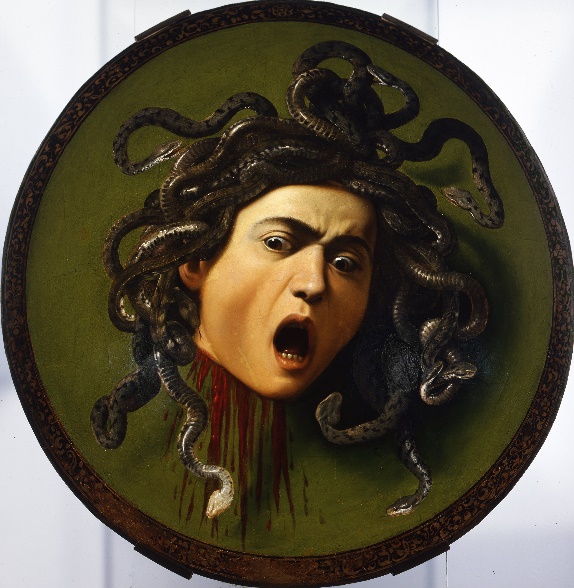 12. Give your OPINION about the Caravaggio painting: